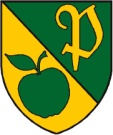 Usnesení č.6/2023 z jednání Zastupitelstva obce Chelčice konaného dne26.4.2023 od 17:00 hodin v kanceláři Obecního úřadu Chelčice(úplné znění zápisu je k nahlédnutí na Obecním úřadě Chelčice - § 95 odst. 2 zákona o obcích č. 128/2000 Sb.)Zastupitelstvo obce:I. Volí:a) ověřovateli zápisu Jakuba Slavíka a Jindřicha Turka - usnesení č.6/2023/4II.   Schvaluje:a) program Zastupitelstva obce beze změn - usnesení č. 6/2023/2b) nákup aplikace "twigsee" Školka v kapse - administrativní a komunikační nástroj pro mateřské školy - usnesení č. 6/2023/5c) žádost ředitelky MŠ o přerušení provozu MŠ Chelčice v období 10.7. - 18.8.2023 - usnesení č. 6/2023/6d) převod části katastrálního území Chelčice o výměře 2689 m2 do katastrálního území Truskovice v rámci řešení pozemkových úprav v k.ú. Chelčice - usnesení č. 6/2023/7e) rozpočtové opatření č. 2/2023 v paragrafovém a položkovém znění - usnesení č. 6/2023/8f) Závěrečný účet obce za rok 2022 spolu se Zprávou o výsledku hospodaření obce za rok 2022 a souhlasí s celoročním hospodařením obce bez výhrad - usnesení č. 6/2023/9g) schvaluje zveřejnění záměru na prodej pozemků ve vlastnictví obce Chelčice, v k.ú. Chelčice: p.č. 110/2 o výměře 4 m2, p.č. 31/20 o výměře 45 m2, p.č. 318/21 o výměře 208 m2, p.č. 584/16 o výměře 29 m2, p.č. 584/20 o výměře 30 m2, p.č. 869 o výměře 4 m2, p.č. 870 o výměře 22 m2 a p.č. 872 o výměře 39 m2 a podmínky prodeje těchto pozemků: a) kupní cena jednotlivých pozemků za m2  je stanovena dle znaleckého posudku č. 018004/2023 ze dne 12.4.2023b) náklady spojené s prodejem pozemků - znalecký posudek, sepsání kupní smlouvy a poplatek za vklad do katastru hradí kupujícíc)přednost prodeje mají současní uživatelé jednotlivých pozemkůOZ schvaluje zveřejnění záměru na pronájem pozemků ve vlastnictví obce Chelčice, v k.ú. Chelčice: část pozemku p.č. 584/4 o výměře 28 m2 a 45 m2, část pozemku p.č. 584/1 o výměře 38 m2, 20 m2 a 40 m2, část pozemku p.č. 289/25 o výměře 26 m2, část pozemku p.č. 871 o výměře 53 m2, část pozemku p.č. 285/62 o výměře 30 m2, část pozemku p.č. 584/15 o výměře 23 m2 a podmínky pronájmu těchto pozemků:a) cena pronájmu je stanovena na 3,- Kč/ m2b)přednost pronájmu mají současní uživatelé jednotlivých pozemků - usnesení č. 6/2023/10h) uzavření pracovních smluv na VPP s p. Lukešovou a p. Vavruškovou na dobu od 1.5.2023 do 31.10.2023 - usnesení č. 6/2023/11ch) pořízení změny č. 5 územního plánu Chelčice (dále též jen „změna“)
dle § 6 odst. 5 písm. f) a § 55a odst. 2  zákona č. 183/2006 Sb., o územním plánování a stavebním řádu, ve znění pozdějších předpisů (dále též jen „stavební zákon“), z vlastního podnětu, pořizování změny územního plánu zkráceným postupem dle § 55a odst. 1 stavebního zákona, obsah změny územního plánu - zpracovat vybrané části územního plánu v jednotném standardu dle § 20a stavebního zákona, starostu obce Jana Balouška dle § 6 odst. 5 písm. f) stavebního zákona, jako zastupitele, který bude spolupracovat s pořizovatelem v oblasti územního plánování (např. § 47 odst. 1 a odst. 4, § 53 odst. 1 stavebního zákona) během pořizování změny a podání žádosti o dotaci na změnu územního plánu obce do podprogramu 117D551 Podpora územně plánovacích dokumentací obcí - Změna územního plánu - jednotný standard - usnesení č. 6/2023/13i) uzavření nové Smlouvy o spolupráci při zajištění zpětného odběru a zařazení místa zpětného odběru do obecního systému odpadového hospodářství č. OS202320002810 s firmou EKO-KOM, a.s. - usnesení č. 6/2023/14j) podání žádosti na projekt "Obec Chelčice – Stavební úpravy a přístavba objektu č.p. 2 II. etapa" do programu Ministerstva pro místní rozvoj - výzva Rekonstrukce a přestavba veřejných budov a to v případě, že žádost, která byla podávána na tento projekt do programu Ministerstva financí, program 298D23: Podpora rozvoje a obnovy obecní infrastruktury a občanského vybavení, podprogram 298D2320: Podpora obnovy a rozvoje materiálně technické základny regionálního školství v působnosti obcí nebude podpořena - usnesení č. 6/2023/15III. Projednalo:a) organizační přípravy poutě sv. Máří Magdaleny ve dnech 21. - 23.7.2023 - usnesení č. 6/2023/12V Chelčicích dne 26.4.2023Zapsala:  Martina Fotterová   ................................................    Ověřili: Jakub Slavík  ..........................................................Jindřich Turek   ..........................................................